Velkomen til temakveld i barnehagen!- Legg inn kvar og når møtet skal vere her -Denne kvelden skal vi bruke eit opplegg laga av Livet og sånn (livetogsann.no). Dei lagar gratis materiell som skolar og barnehagar kan bruke for å ha fokus på folkehelse og livsmeistring. Målet er både at barn og unge skal få grunnleggande kunnskap om livsmeistring, om følelsar og tema som er viktige for dei, - og at vi vaksne som har ansvar for barn og unge får kunnskap som kan hjelpe oss å vere deira gode, trygge vaksne. Håpet er at dette skal bidra positivt i utviklinga av folkehelsa.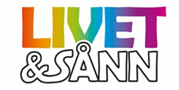 Denne kvelden handlar om korleis vi kan vere trygge, gode rollemodellar for barn, både ved å roe ned eige sinne ved behov og ved å reparere på ein god måte når vi har gjort noko som blei dumt eller vondt. Vi skal sjå to filmar saman, og jobbe i små grupper med oppgåver til desse filmane. Det er ikkje meininga at nokon skal utlevere seg sjølve eller eigne barn i desse oppgåvene. Det er forma slik at ein kan snakke generelt.Før vi møtast er det fint om du ser denne filmen: God vaksen for barn - YouTube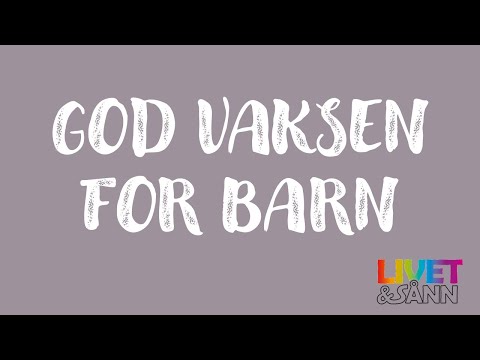 Sei frå om du/de kan kome slik at vi veit kor mange vi skal gjere klart for!